Załącznik Nr 2AZP/ 90/ 2019Opis do wzoru nadruku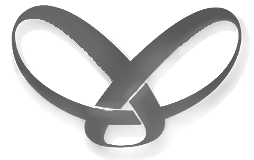 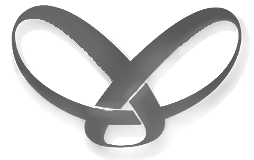 Opis nadruku :Metoda naniesienia – Oznaczenie wykonane metodą sitodruku (Farbą trwałą, niespieralną w wysokich temperaturach, dopuszczoną do kontaktu z dziećmi)Nadruk składa się z powtarzającego skrótu nazwy Szpitala CSK UM w Łodzi, logotypu i idących wzdłuż kresek- obramowań w tej samej odległości od napisu. Lokalizacja: Nadruk biegnący 2 rzędy na całej długości , w odległości od brzegu min. 20cm.  max 30 cm., dla pakietów:Pakiet nr 1 – poz. 1, 2, 3, 4Pakiet  nr 2 – poz. 1, 2, 3, 4Nadruk biegnący 1 rząd na całej długości, w odległości od brzegu min. 20cm. max 30 cm. ,dla pakietów:Pakiet nr 1 – poz. 5, 6 Pakiet nr 2 – poz. 5, 6, 7, 8Zamawiający zastrzega sobie możliwość uzgodnienia z wybranym Wykonawcą innej odległości rozmieszczenia nadruku na etapie realizacji umowy.Odległość pomiędzy napisami CSK UM w Łodzi a Logo Szpitala – 5 cm Wysokość liter nadruku: 2,5 cmRodzaj czcionki zostanie wybrany przez Zamawiającego na etapie realizacji Umowy  z wybranym Wykonawcą.Kolor nadruku ( dla bielizny białej) : zielony Trwałość: napis trwały, nie znikający w czasie prania bielizny w wysokich temperaturach (max. 95° C) oraz w czasie              maglowania i sterylizacji.data i podpis Wykonawcy ......................................................